МБОУ Роженцовская средняя общеобразовательная школаДружина юных пожарных«Огоньки»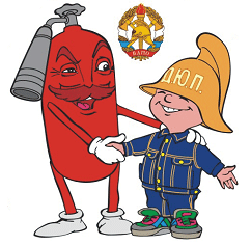 Уважаемые родители!Закрепляйте с детьми правила пожарной безопасности:Не играть со спичками!Не включать электроприборы, если взрослых нет дома!Не открывать дверцу печки!Нельзя бросать в огонь пустые баночки и флаконы от бытовых химических веществ, особенно аэрозоли!Не играть с бензином и другими горючими веществами!Никогда не прятаться при пожаре!Если в комнате огонь, нужно выбираться из нее на четвереньках и звать взрослых!При пожаре звонить 01 (назвать свой адрес, телефон, фамилию и что горит)!Не играть с огнем!